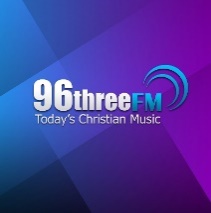 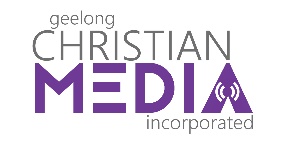 Geelong Christian Media Inc.								Reg No: A0028235SABN: 16 120 257 902P.O. BOX 886								BELMONT VIC 3216								PH:03 5241 6550Email: listen@96three.com.au96three – PROGRAM PROPOSAL APPLICATIONThank you for submitting a program proposal for consideration by 96three – Geelong.96three is an incorporated, non-profit, non-denominational community radio whose community of interest is Christian.  The station is governed by a Board of Directors, with the CEO being responsible for the day to day operations.All program submissions must conform to the requirements of The Australian Communication and Media Authority (The ACMA) the Community Radio Codes of Practice, and 96three’s policies and procedures.Any proposal will be reviewed and considered by the Programming committee and make recommendations to the PD/Content Director.  The Content Director will make the final decision..Responsible to the PD/Content Director.Relevant to our general community of interest, not just a small section i.e. not sectarian.Conforms to the criteria of encouraging personal growth in our community of interest.Freshness of content: does not duplicate what is already available.  Ability to provide a continual, reliable supply.Ability to interact and engage an audience.   Have a presenter or presenters who become the ‘personality’ of the program. Ability to meet the technical and production requirements for radio broadcast.  Respects 96three’s community of interest.Contributes to building the 96three support base.Willingness to serve others and our community.Must meet all regulatory obligations.Contact Details of Applicant:Full Name:	_______________________________________________________________Address:	_______________________________________________________________Telephone:	____________________	Mobile:	      ___________________________Email:		_______________________________________________________________Proposal:Proposed Program Title:	__________________________________________________Program Description: (E.g. Music [Genre], Interviews Magazine – Lifestyle)       _________________________________________________________________________Number of people involved with program: (Hosts, assistants)_________________________________________________________________________Names of additional people involved:__________________________________________________________________________________________________________________________________________________What time slot do you think would best suit this proposal?_________________________________________________________________________Do you wish to volunteer additional time?_________________________________________________________________________If yes to above, list some of your skills:__________________________________________________________________________________________________________________________________________________Please explain why your suggested program is unique, will not duplicate existing content, and how it will engage our community of interest:____________________________________________________________________________________________________________________________________________________________________________________________________________________________________________________________________________________________________Do you have any sponsors for your program?_________________________________________________________________________Outline the structure, location of content and program duration for 5 programs:______________________________________________________________________________________________________________________________________________________________________________________________________________________________________________________________________________________________________________________________________________________________________________________________________________________________________________________Do you have any previous experience in hosting/producing radio content?_________________________________________________________________________Provide a 15-minute mp3 sample [Dropbox] of a typical program.Send to listen@96three.com.auThis application does not constitute or imply an offer by 96three.Signature: ___________________________Date:   ______________________________